JUDO KLUB KOPER ORGANIZIRA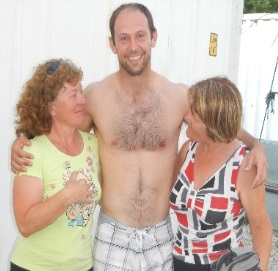 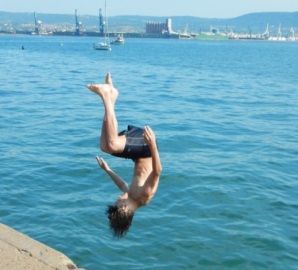 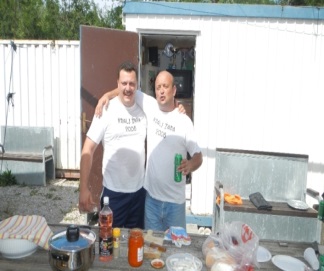 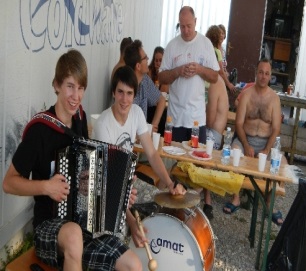 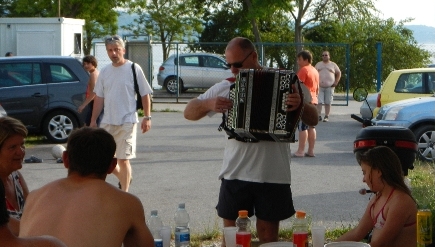 Tradicionalni piknik ob koncu sezone.Piknik bo v soboto ​5.​7 .201​4 popoldan s pričetkom od 14,00 ure dalje v Valdoltri ob morju, na prostoru kajak kluba.Vabljeni so vsi člani kluba s svojimi družinskimi člani.Za jedačo in pijačo je preskrbljeno.​Organizirane bodo športne ​in zabavne aktivnosti. 
Med nami je kar nekaj posameznikov, ki odlično obvladajo glasbene instrumente, te naprošam, da jih prinesejo s sabo.S prisotnimi pevci bomo ustvarili odlično glasbeno vzdušjePrispevek je 5.- Euro na odraslo osebo (otroci ne prispevajo nič).PRIJAVI SE IN BODI V DRUŽBI NAJBOLJŠIHZa lokacijo poskrbi Najdi .siProsim, da mi čimprej pošljete povratno informacijo kdo se bo piknika udeležil, javite mi tudi če se piknika ne boste udeležili.Prijave udeležencev zbiramo najkasneje 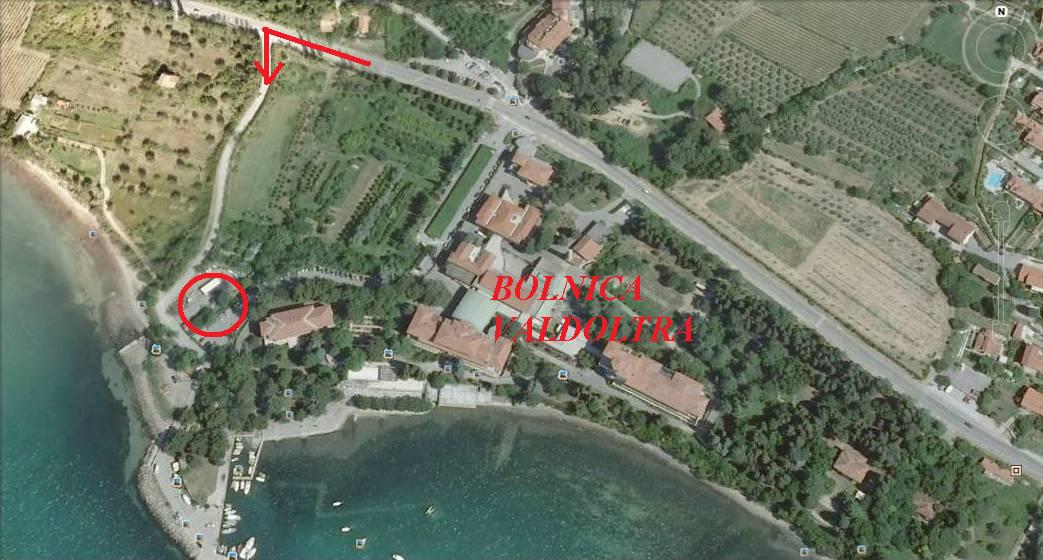 do četrtka ​3.7.2014!!!Predsednik JK KoperGoran PršaGSM: +386 31 354 713WEB: http://www.judo-koper.com